Year 1 (age 5-6) A selection of books especially selected for children in Year 1 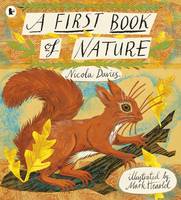 A First Book of Nature
Nicola Davies

A First Book of Nature
Nicola Davies

A First Book of Nature
Nicola Davies

A First Book of Nature
Nicola Davies

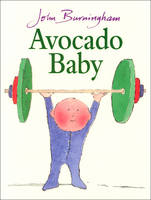 Avocado Baby
John Burningham
Avocado Baby
John Burningham
Avocado Baby
John Burningham
Avocado Baby
John Burningham
Avocado Baby
John Burningham
Avocado Baby
John Burningham
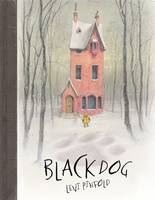 Black Dog
Levi Pinfold

Black Dog
Levi Pinfold

Black Dog
Levi Pinfold

Black Dog
Levi Pinfold

Black Dog
Levi Pinfold

Black Dog
Levi Pinfold

Black Dog
Levi Pinfold

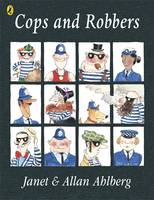 Cops and Robbers
Allan Ahlberg

Cops and Robbers
Allan Ahlberg

Cops and Robbers
Allan Ahlberg

Cops and Robbers
Allan Ahlberg

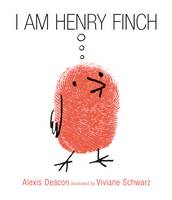 I am Henry Finch
Alexis Deacon, Viviane Schwarz

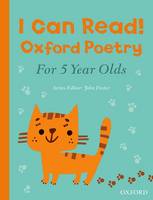 I Can Read! Oxford Poetry for 5 Year Olds
John Foster

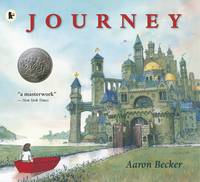 Journey
Aaron Becker

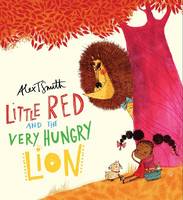 Little Red and the Very Hungry Lion
Alex T. Smith

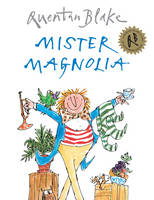 Mister Magnolia
Quentin Blake

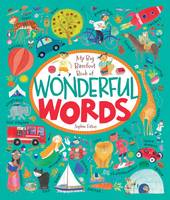 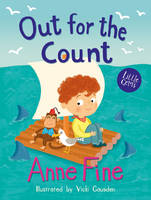 Out for the Count
Anne Fine

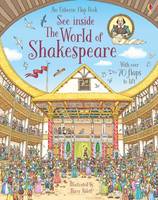 See Inside the World of Shakespeare
Rob Lloyd Jones


See Inside the World of Shakespeare
Rob Lloyd Jones


See Inside the World of Shakespeare
Rob Lloyd Jones


See Inside the World of Shakespeare
Rob Lloyd Jones


See Inside the World of Shakespeare
Rob Lloyd Jones


See Inside the World of Shakespeare
Rob Lloyd Jones


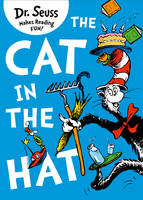 The Cat in the Hat
Dr. Seuss

The Cat in the Hat
Dr. Seuss

The Cat in the Hat
Dr. Seuss

The Cat in the Hat
Dr. Seuss

The Cat in the Hat
Dr. Seuss

The Cat in the Hat
Dr. Seuss

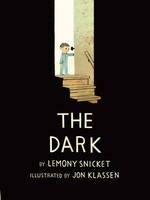 The Dark
Lemony Snicket

The Dark
Lemony Snicket

The Dark
Lemony Snicket

The Dark
Lemony Snicket

The Dark
Lemony Snicket

The Dark
Lemony Snicket

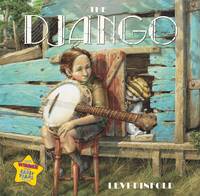 The Django
Levi Pinfold

The Django
Levi Pinfold

The Django
Levi Pinfold

The Django
Levi Pinfold

The Django
Levi Pinfold

The Django
Levi Pinfold

The Emperor of Absurdia
Chris Riddell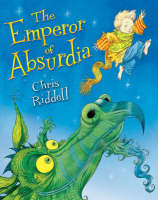 The Emperor of Absurdia
Chris RiddellThe Emperor of Absurdia
Chris RiddellThe Emperor of Absurdia
Chris RiddellThe Emperor of Absurdia
Chris RiddellThe Emperor of Absurdia
Chris RiddellThe Emperor of Absurdia
Chris Riddell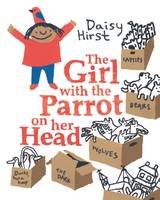 The Girl with the Parrot on Her Head
Daisy Hirst

The Girl with the Parrot on Her Head
Daisy Hirst

The Girl with the Parrot on Her Head
Daisy Hirst

The Girl with the Parrot on Her Head
Daisy Hirst

The Girl with the Parrot on Her Head
Daisy Hirst

The Girl with the Parrot on Her Head
Daisy Hirst

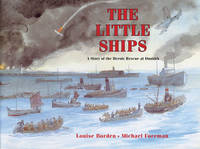 The Little Ships A Story of the Heroic Rescue at Dunkirk
Louise Borden

The Little Ships A Story of the Heroic Rescue at Dunkirk
Louise Borden

The Little Ships A Story of the Heroic Rescue at Dunkirk
Louise Borden

The Little Ships A Story of the Heroic Rescue at Dunkirk
Louise Borden

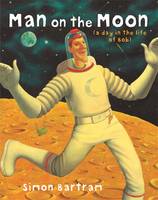 The Man on the Moon
Simon Bartram

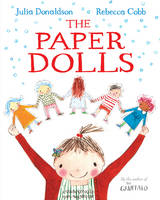  The Paper Dolls
Julia Donaldson

 The Paper Dolls
Julia Donaldson

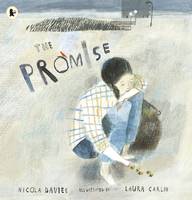 The Promise
Nicola Davies

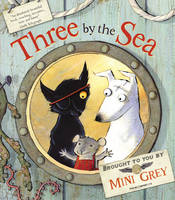 Three by the Sea
Mini Grey

